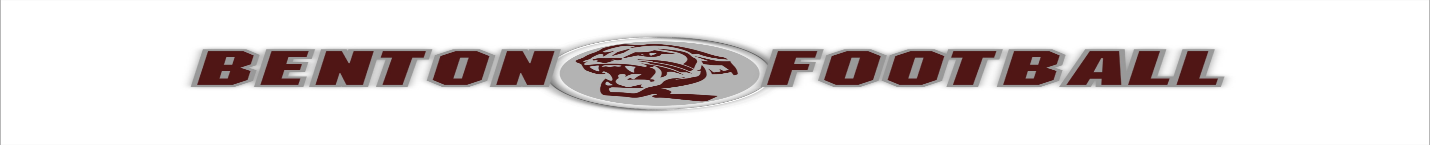 More Calendars from WinCalendar: August, September, October◄ JuneJuly  2018July  2018July  2018July  2018July  2018August ►SunMonTueWedThuFriSat1  Dead Period 2  Dead Period 3  Dead Period 4  Dead Period 5  Dead Period 6  Dead Period 7  Dead Period 8  Dead Period 9  Weight Work Outs  V/ JV  7:00 am 10  Weight Work Outs  Varsity Only  7:00 am  Benton Team Camp  JV Only  9 am, Ready 8:30 am11  Weight Work Outs  V/ JV  7:00 am  Malvern 7 on 7  Varsity Only  TBA 12  Weight Work Outs  JV Only  7:00 am  Catholic Team Camp Varsity Only  9 am, Leave 8 am 13 14 15 16  Weight Work Outs  V/ JV  7:00 am  Bauxite 7 on 7  JV Only  10 am, Leave 9 am17  Weight Work Outs  Varsity Only  7:00 am  Benton Team Camp  JV Only  9 am, Ready 8:30 am18  Weight Work Outs  V/ JV  7:00 am 19  Weight Work Outs  JV Only  7:00 am  Catholic Team Camp  Varsity Only  9 am, Leave 8 am 20 21 22 23  Weight Work Outs  V/ JV  7:00 am 24  Benton Team Camp   JV  9 am, Ready 8:30 am  Tentative 25  Weight Work Outs  V/ JV  7:00 am 26  Parent Meeting  Mandatory  V/ JV  6:00 pm  High School Cafeteria 27 28 29 30  Football Practice  8:00 am – 11:00 am  31  Football Practice  8:00 am – 11:00 am 